План-конспект урока по теме «Гетеротрофные протисты».Лабораторная работа № 1 «Строение инфузории туфельки»								7 классУчитель биологии государственного учреждения образования «Средняя школа № 3 г. Слонима» Амшей Татьяна НиколаевнаЦель:планируется, что к концу урока учащиеся будут знать особенности строения, процессы жизнедеятельности и размножения амёбы обыкновенной и инфузории туфельки, будет сформировано представление о протистах.Задачи:образовательные: создать условия для ознакомления учащихся с особенностями строения, с процессами жизнедеятельности и размножения амёбы обыкновенной и инфузории туфельки; показать многообразие их форм в природе, раскрыть их значение в экосистеме  и в жизни человека;развивающие: продолжить формирование умений сравнивать, анализировать, обобщать и делать выводы на примере сопоставления двух организмов, выявляя причины их сходства и различия;воспитательные: содействовать закреплению и совершенствованию навыков работы с микроскопом, развитию умения самостоятельно работать с разными источниками информации, воспитанию интереса к познанию живой природы.Оборудование и средства обучения: мультиборд или интерактивная доска, презентация, заготовки-книжки для изучения материала, микроскопы, микропрепараты. Глоссарий урока: гетеротрофы, пищеварительная, сократительная вакуоль, ложноножки,  циста, клеточный рот, клеточная глотка, порошица, реснички, большое и малое ядро, конъюгация.Тип урока:  комбинированный урок.Ход урокаI. Организационно-мотивационный  этапЗдравствуйте, мои дорогие семиклассники. Рада видеть ваши счастливые лица и умные глаза. Присаживайтесь.  Сегодня нас ждет не простой урок, а очередной урок-открытие. И это прекрасно, потому что  когда мы познаем что-то новое, то становимся мудрее и растем в глазах окружающих.  Сегодня мы начинаем изучать новую тему и будем выполнять лабораторную работу. Итак, давайте возьмем с собой необходимый  багаж знаний и вместе с ним мой сюрприз-подарок - книгу, которая поможет нам в выполнении поставленных задач. (Складываем  книгу из напечатанной заготовки, выполняя указания учителя).II. Этап актуализации изученного материалаЯ обращаю ваше внимание на стену, на слайд. Рассмотрите, пожалуйста, рисунки, которые я вам представила. Видите ли вы какие-либо схожие черты между организмами? Трудно поверить, но все они относятся к одному царству – царству Протистов. Одни из них – это одноклеточные, другие – многоклеточные. Тело многоклеточных не разделено на органы. По  типу питания протисты разделяются на три большие группы: гетеротрофные, автотрофные и автогетеротрофные. Гетеротрофные протисты питаются готовыми органическими веществами. Автотрофные и автогетеротрофные протисты способны к фотосинтезу. Их называют водорослями.  Типичными  представителями гетеротрофных протистов в Беларуси является амеба обыкновенная и инфузория туфелька. 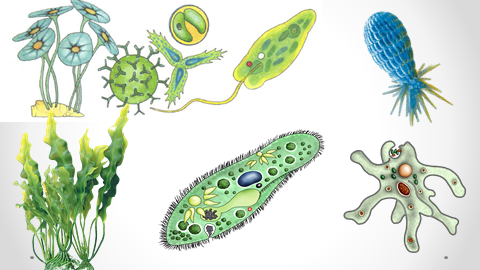 Назовите, пожалуйста, процессы, необходимые для жизнедеятельности протистов? В этом вам поможет кластер на доске. Ответы: 1. питание2. дыхание 3. выделение 4. размножение 5. перенесение неблагоприятных условий. Инцистирование.Как же устроены протисты и какова их роль в природе,  нам и предстоит изучить в ходе урока. III. Этап изучения нового материала Учитель объясняет  новый материал.Итак,	 открываем нашу книжку-малышку на с.1-2, где в виде схем предлагается материал, касающийся строения и жизнедеятельности амебы обыкновенной.На картинке 1 представлено  строение амебы обыкновенной. Давайте вспомним, каково же ее строение, и допишем названия недостающих на картинке частей.Дописываем в схему строение амебы (сократительная вакуоль и пищеварительная вакуоль).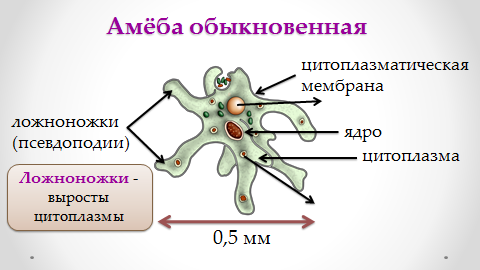 Обсуждаем аспекты значимости пищеварительной вакуоли в процессе  пищеварения, сократительной вакуоли в процессе выделения, дыхания. (Работаем с анимацией, представленной на слайдах). 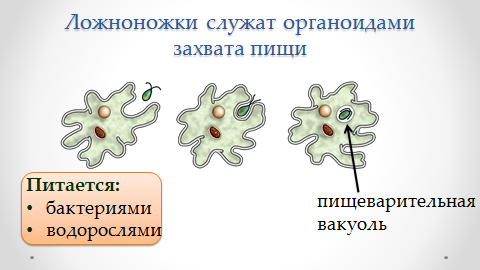 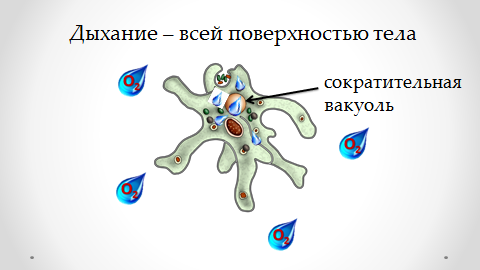 Процессы размножения и цистирования.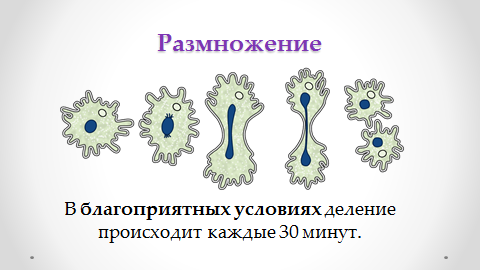 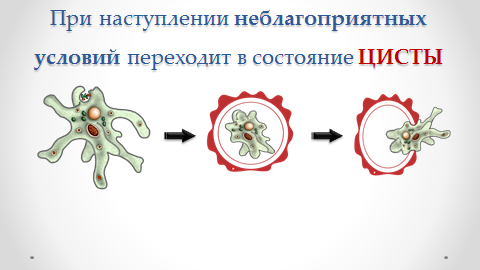 Следуем далее и выполняем задание по характеристике функций всех частей клетки амебы обыкновенной. Задание к таблице: соотнесите части клетки с функциями, которые они выполняют. Если у кого-то что-то не получается, вы можете найти подсказку в учебнике на с. 40, 1 абзац сверху. На выполнение задания 2 минуты. Один учащийся выполняет данное задание на мультиборде, проводя стрелки в нужном направлении. 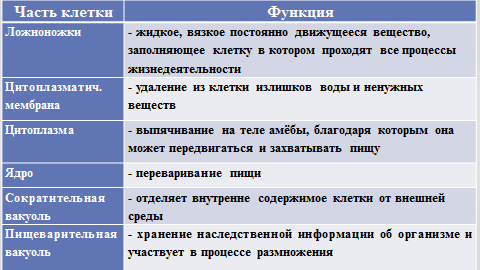 Переходим к изучению  второго протиста – инфузории туфельки и открываем с. 3-4 книжечки. Сейчас я вам предлагаю посмотреть видеофрагмент. Во время просмотра  обращаем внимание на строение инфузории туфельки, как осуществляются ее процессы жизнедеятельности.  В пункте по питанию   инфузории туфельки на с. 3 книжечки нужно будет указать 2 пропущенных  звена пищеварительной системы. Итак, внимание на экран. Какие 2 звена в пищеварительной системе мы дописываем? (Клеточный рот и клеточная глотка).Предварительное задание на дом. На с.4. книжечки описаны процессы размножения инфузорий. Найти подробную информацию в дополнительных источниках по процессу конъюгация (помним, что подсказка может находиться и на моем сайте). Вам необходимо изложить алгоритм протекания данного процесса на строчках 1-6. Каждая строка – новый этап. А на картинках дорисовать схематически органоиды, участвующие в данном процессе. Переходим на с.5 и заполняем таблицу. Проставляем «+» и «-». 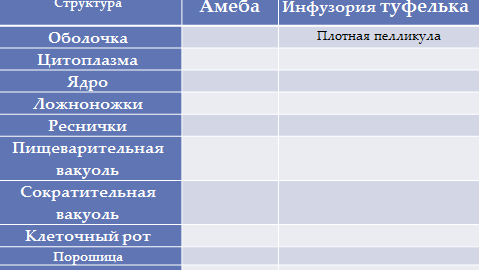 IV. Этап закрепления изученного материала В качестве закрепления изученного материала мы с вами переходим к выполнению  Лабораторной работы № 1 «Строение инфузории туфельки». Открываем тетради на печатной основе на с.8. Указываем  дату урока.Цель: изучить особенности строения гетеротрофных протистов на примере инфузории туфельки. (Читаем сообща).Напоминаю учащимся о правилах работы с микроскопом. В ходе работы учащиеся выполняют задания 6, 7, 8 в тетрадях на печатной основе. Отвечают самостоятельно на дополнительные вопросы (с.10).VI. РефлексияДополнить высказывания:Я не знал … – Теперь я знаю …;У меня не получалось … – Теперь получается… VII. Домашнее задание  § 8, вопросы после параграфа. Любознательным учащимся: 1. Описать процесс конъюгации (с.4 книжечки).2. Сформулировать правила, которые помогут  избежать  заражения паразитическими протистами. (Вопрос на с.6 книжечки). Запишите ответ  в тетрадь. Часть клеткиФункцияЛожноножки- выпячивание на теле амебы, благодаря которым она может передвигаться и захватывать пищуЦитоплазматическая мембрана- отделяет внутреннее содержимое клетки от внешней средыЦитоплазма - жидкое, вязкое, постоянно движущееся вещество, заполняющее клетку, в котором проходят все процессы жизнедеятельностиЯдро - хранение наследственной информации об организме и участие в процессе размноженияСократительная вакуоль - удаление из клетки излишков воды и ненужных веществПищеварительная вакуоль - переваривание пищи